St. Ninian’s High School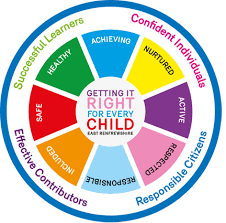 PSHE NewsletterWeek beginning 4th February 2019Focus: Mental Health Time to talk day – 7th February – All staff and pupils are welcome to R.E. Room 1 for Tea, biscuits and juice at both break and lunch time.  This is an opportunity for staff and pupils to chat and socialise over FREE refreshments.  The S6 HWB Group will be organising this event.  Please feel free to come along and show your supportS5/6 Prelims: Timetable issued / Departmental Advice to studentsModern Slavery & Human Trafficking5 steps to wellbeing video – Please show all classesDigital Learning Week 4th to 8th February – Follow this link for a range of activities that you can do with your classesReminder to all pupilsThe school is a nut free zone as we have pupils within who have allergies to this food type.  Please be considerate with your food choices. Daily PrayersHWB Mental Strength 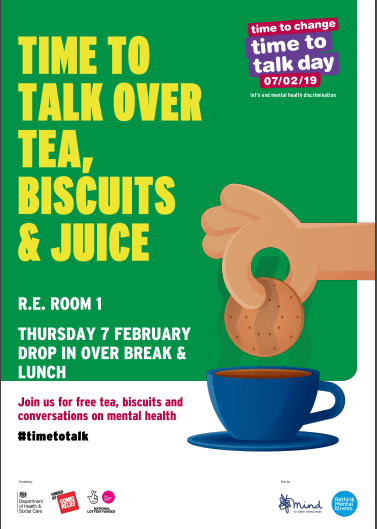 S1Safer Internet DayInspiring Purpose Lesson 3Inspiring Purpose Lesson 2Inspiring Purpose Lesson 1 – Please collect booklets from Pastoral BaseS2Safer Internet DayPrejudice and Discrimination YPI Final – Wednesday 20th February at 7pm.  Please support your fellow pupils and attend this excellent eventComplete PSHE booklet – Specifically look at achievements pages.  Pupils should complete this – examples are e.g. pupil of the month award etc.Mindfulness & Breathing SpaceS3Safer Internet DayTransferable SkillsStudy Techniques 2 – Follow up on last week’s lessonStudy Techniques – Pupils will learn a variety of methods that can be used when they are studyingS4RAMH Talk for 4a10 – Please collect speaker from school officeOnline EtiquetteSocial MediaSelf-Harm - On EdgeEMA – Education Maintenance Allowance – Go over with pupilsStress and Anxiety – Dealing with Exam stressS5Anti-Smoking – Clickview – Smoking Our deadliest Habit – Click on link and use glow details to log inEnsure that PSHE booklets are up to date including:Full report reflection for S5Career education standardsWellbeing webSHANARRI taskInternet Use & Social Network Sites - Clickview- Internet Ethics & Young PeopleKeeping myself safe – Please watch the video about Scott and engage in class discussion with the questions at the end of the PowerPointEMA – Education Maintenance AllowanceS6Scottish Fire Service – Cut it Out (Driving talk) Could staff teaching 6a4, 6a5 & 6a6 please register in class and take pupils to the lecture theatre and stay for the talkCould all pupils who are carrying out an S6 Service placement please register in class and go to ICT 8 to complete their Volunteering awardDiploma Completion for S6 pupils – See the below instructionsPupils go on to “Pupil Shared Area”Click on “PSHE”Pupils go on to “Diploma 2019”Pupils click on their own respective AlphaClick on the “S6 Diploma” and immediately save in the folder using their name. Pupils are to complete each section of the Diploma by writing in to the text box at the bottom of each sectionThis will be a working document and pupils should save their work as they goIt is important that when pupils are writing information in to the text box that they do not hit the return key as this will not work with the software when transferring on to the DiplomaLink to examples of previous diplomasLink to Lesson for “Responsible Citizen”Link to Lesson for “Confident Individual”Link to Lesson for “Successful Learner”Link to Lesson for “Effective Contributor” Interview Preparation - 10 step guide on how to prepare for an interviewEMA – Education Maintenance AllowanceInterview Techniques – Watch the clip on “Interview Techniques” and discuss with classT. Low